GPR Educational Outreach Grant Application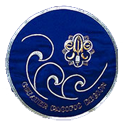 Grants will be awarded to GPR chapters to help fund outreach projects in amounts not to exceed $200. Applications are submitted to the GPR Educational Outreach Chair for review by the GPR Executive Board and approved/declined at the next GPR meeting following the receipt of the application. For consideration at the meeting, the application must be received by the GPR Educational Outreach Chair at least one (1) week prior to the scheduled GPR meeting. If approved, funds will be disbursed within 30 days after the grant approval at the GPR Executive Board Meeting. Notification of application disposition  will be within 10 days after the grant application review at the GPR Executive Board Meeting.Chapter Educational Outreach Project Chair Contact InformationName:	Street Address: 	City/State/Zip: 	Email:	Phone (Day, Evening, Cell): 	Chapter:	Grant AgreementIn the event this outreach project is selected as a recipient of a GPR Educational Outreach Grant, the above named chapter will present a report to the GPR Executive Board on the nature of the event and the results of the outreach activity within four (4) months of its completion.  The report will be submitted using the designated GPR Educational Outreach Grant Report form.Signature:		Date: 	Educational Outreach Event InformationEvent Date(s):		Amount Requested: $	Event Description:	How many volunteers are needed for the event?			___________How many people do you expect to reach?			___________Will a project/kit be supplied to the public at the event for hands-on teaching? 	 Yes 	 NoIf yes, how many project/kits are you planning on having available?		___________Who is the primary target at the event?			 Youth 	 Adult	 General Public The money will be used for (select all categories that apply):Booth Fees	$__________________________Admission/Parking fees for volunteers	$__________________________Printed materials for distribution at the event	$__________________________Project/kit materials for hands-on teaching at the event	$__________________________Other	$__________________________Description:	Executive Committee DispositionDisposition:	 Approved	 Declined	Date: 		Amount: $	Rationale:	Notification Date	 	 Phone Call	 Email 	 Face-to-Face	 LetterNotifying Officer (print name):	Signature:	Notes:	Return completed application to: Pat Funke, 691 Dunholme Way, Sunnyvale, CA 94087For use by GPR Outreach Chair – Date Received: